 ATIVIDADE DE INGLÊS - 1º ANO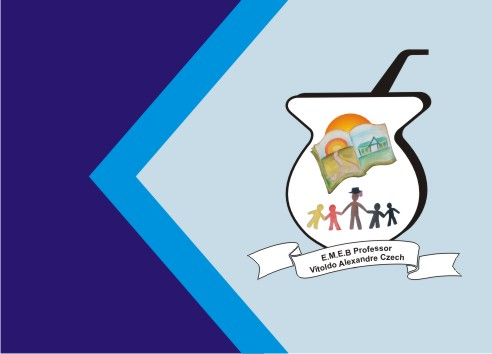 ATIVIDADE DE INGLÊS - 1º ANOCATANDUVAS, JULY 12TH  2021TODAY IS MONDAYAT SCHOOL – NA ESCOLAREVISÃO DA AVALIAÇÃO.AGORA QUE VOCÊ JÁ FEZ A AVALIAÇÃO, A RETIRE NA ESCOLA CORRIGIDA E REFAÇA AS QUESTÕES QUE ERROU NO CADERNO.